HARNESSTOM – EXPERIMENTO DE CIENCIA CIUDADANA – AÑO 2 – 2022 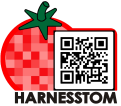 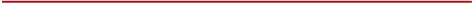 Información sobre el Ciudadano Científico: Apellidos & Nombre _________________________, email__________________, País ________, Ciudad __________ Código postal ____________ Localidad: Nombre _______________, Altitud _______, Coordenadas geográficas (si las conoces) ___________Información sobre el cultivo: Paquete de semilla nº ___, Fecha de siembra _____, Fecha de trasplante _____, Lugar del cultivo (dentro de la ciudad, fuera de la ciudad) ____________, Tipo de cultivo (balcón, terraza, jardín, huerto urbano, campo de cultivo, huerto de aficionado, otro) _________________________________, Técnicas de cultivo (Poda a una guía, a dos guías, sin poda) ___________________, Número de plantas por variedad _______PreferenciasNotas: Leyenda y escalas de puntuaciónTiempo de floración: número de días desde el trasplante hasta la apertura de la primera flor en cada plantaHombros verdes: 1=ausente: uniforme, 2=verde claro, 3=verde intermedio, 4=verde intensoColor del fruto:  1=amarillo, 2=naranja, 3=rosa, 4=rojo, 5=marrónColor de la piel: 1=incolora, 2=amarillaPeso del fruto: peso en gramos, medido en al menos 1 fruto por plantaForma del fruto: 1=muy achatado, 2=ligeramente achatado, 3=redondo, 4=corazón de buey, 5=corazón, 6=elipsoide, 7=rectangular, 8=obovoide (o forma de pera), 9=pimiento morrón, 10=pimiento largo.Número de lóculos: contados en el fruto partido transversalmente, al menos en 1 fruto/plantaNúmero de frutos: contar los frutos en las 3 primeras inflorescencias (desde la base de la planta)Producción: puntuar 1 a 10, 1=muy baja, 10=excelenteApariencia: puntuar 1 a 10, 1=no me gusta, 10=excelenteSabor: puntuar 1 a 10, 1=muy mal sabor, 10=me gusta mucho su saborEjemploRH …..RH ….RH ….RH ….RH ….NombreLínea de mejora(ejemplo)Fecha de floración24,28,30,25Hombro verde1Color del fruto 4Color de la piel 2Peso del fruto35,48,39,55Forma del fruto6No. de lóculos2, 3, 2, 2No. de frutos7, 9, 5, 9Producción 8Apariencia 10Sabor6Califica la apariencia y el sabor del fruto (puedes tomar tantos atributos como desees):Califica la apariencia y el sabor del fruto (puedes tomar tantos atributos como desees):Califica la apariencia y el sabor del fruto (puedes tomar tantos atributos como desees):Califica la apariencia y el sabor del fruto (puedes tomar tantos atributos como desees):Califica la apariencia y el sabor del fruto (puedes tomar tantos atributos como desees):Califica la apariencia y el sabor del fruto (puedes tomar tantos atributos como desees):Califica la apariencia y el sabor del fruto (puedes tomar tantos atributos como desees):Hermoso colorHermoso colorMe gusta su aparienciaMe gusta su aparienciaDemasiado grandeDemasiado grandeMe gusta el aspecto carnosoMe gusta el aspecto carnosoNo me gusta su aparienciaNo me gusta su aparienciaFruto ahuecadoFruto ahuecadoDemasiado pequeñoDemasiado pequeñoDemasiada gelatina y semillasDemasiada gelatina y semillasNinguna de estas característicasNinguna de estas característicasDefine el sabor de cada variedad (puedes marcar con una “X” tantos atributos como quieras):Define el sabor de cada variedad (puedes marcar con una “X” tantos atributos como quieras):Define el sabor de cada variedad (puedes marcar con una “X” tantos atributos como quieras):Define el sabor de cada variedad (puedes marcar con una “X” tantos atributos como quieras):Define el sabor de cada variedad (puedes marcar con una “X” tantos atributos como quieras):Define el sabor de cada variedad (puedes marcar con una “X” tantos atributos como quieras):Define el sabor de cada variedad (puedes marcar con una “X” tantos atributos como quieras):Tomate dulceTomate dulceDemasiado ácidoDemasiado ácidoNo suficientemente dulceNo suficientemente dulceSin saborSin saborNo es agradable al paladarNo es agradable al paladarTomate aromáticoTomate aromáticoNinguna de estas característicasNinguna de estas características